7a, b, c, d Wahlpflichtfach Natur und Forschen – Boy (Gruppe Donnerstag)ArbeitsaufträgeLies im Biologiebuch die S. 126 und löse die Aufgaben 1,2 und 3a schriftlich! Lies im Biologiebuch die Seiten 152 und 153 und löse die Aufgabe 2 a und b! 
a) Informiere dich im Internet was man unter einer hypotonischen Lösung, isotonischen Lösung und einer hypertonische Lösung versteht und schreibe die Begriffserklärungen heraus. 
b) Wende die Begriffe auf unseren Gummibärchen-Versuch an!
Gummibärchen in dest. Wasser  destilliertes Wasser =_________________ Lösung 
Gummibärchen in Leitungswasser  Leitungswasser = _________________ Lösung 
Gummibärchen in Salzwasser  Salzwasser = _____________________ Lösung 
Was wäre in einer isotonischen Lösung mit dem Gummibärchen passiert?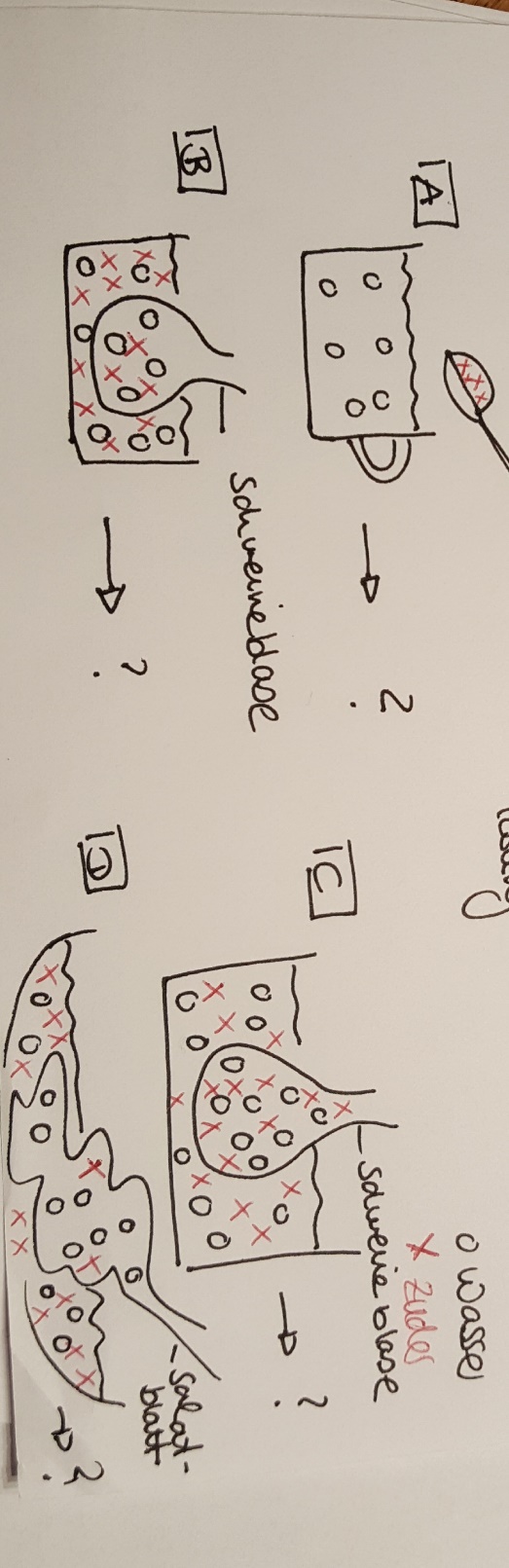 Löse folgende Aufgaben zeichnerisch und formuliere aus, was passiert (Beobachtung und Erklärung)! 
Benutze Fachbegriffe: Osmose, Konzentrationsunterschied, Konzentrationsausgleich, halbdurchlässige Membran, … (gemäß unserer Musterlösung!)Du hast als Hausaufgabe die Pflanzenzelle gezeichnet und beschriftet. Schreibe nun die Aufgaben der Zellbestandteile in einer Tabelle auf. Nutze dazu dein altes Nawi-Heft oder das Internet! 